桃園市桃園區建德國民小學106學年度第2學期三年級自然與生活科技領域期末定期評量試卷                                      三年(    )班(     )號姓名：(          )一、是非題：對的打○，錯的打×。（每題2分）（　 ）1.擅長奔跑的動物，牠們的四肢長短、粗細都大致相同。（　 ）2.天氣不同時，雲量、雲狀、雲的顏色和位置等等也不一樣，而且會隨著時間改變。（　 ）3.在臺灣的公園裡，我們可以看到無尾熊在樹上休息。（　 ）4.梅雨發生在東亞地區的5、6月，此時雨經常下不停。（　 ）5.只要是有翅膀的動物，都是屬於鳥類。（　 ）6.小華明天想去海邊游泳，他可以從天氣預報資料中知道明天的海水溫度。（ 　）7.發生冰雹時，會對我們的農作物和建築物造成損壞。（ 　）8.動物為了找食物、躲避敵人或是求偶，常常會從一個地方移到另一個地方。（ 　）9.昆蟲有六隻腳，所以蜘蛛也是昆蟲。 （   ）10.在臺灣我們是以攝氏（℃）來表示氣溫的高低。（ 　）11.袋鼠和兔子的後腳都比前腳長，而且粗壯，所以牠們都擅長跳躍。（ 　）12.只要是在同一時間和地點測量的雨量，不管使用什麼容器，測量到的雨水高度都相同。（ 　）13.蝴蝶和白鷺鷥都有翅膀，因為翅膀構造不同，所以蝴蝶無法飛得像白鷺鷥一樣又高又遠。（ 　）14.一天中只要測量一次氣溫就可以了，因為氣溫是不會改變的。  （ 　）15.漁業氣象中的風力級數越大，表示風力越強。（ 　）16.氣象局所發布的天氣預報是經過精密的測量，所以一定會完全準確。 （ 　）17.蝙蝠是哺乳類動物，牠的前肢長得特別長，指間還有薄膜可以用來拍打空氣。（ 　）18觀察動物的時候，和動物的距離越近越好，這樣才能看得清楚。二、選擇題：（每題2分）（　 ）1. 下列哪一種數據資料，可以正確表示雨量？ 32 mm 32％ 32℃ 32g（　 ）2.動物村要舉辦游泳比賽，下列哪一種動物不會報名參賽呢？ 白鷺鷥 鴨　企鵝　鯨魚。（　 ）3.如果全天的天氣狀況都沒有變化，通常一天中下列哪個時間的氣溫可能最高？　上午8時　中午12時　下午6時　半夜12時。（　 ）4.如果下列動物的每隻腳都穿上鞋子的話，請問誰需要買最多鞋子？ 蝴蝶蜈蚣　蜘蛛  青蛙。（　 ）5.人類可能是從下面哪一種動物的身體構造得到靈感，而發明了「攀爬手套」？          蝙蝠 鳥類 壁虎 螢火蟲。 （　 ）6.暑假我們全家要到新加坡旅遊，我們要查詢哪一種天氣資訊來做行前準備？　一週天氣預報　旅遊天氣預報　國際都市天氣預報　漁業氣象預報。（　 ）7下列哪一個地點適合測量雨量？ 操場中央 地下室 大樹下 走廊上。（　 ）8.在校園裡的草叢中，最可能觀察到下列哪一種動物？ 大象 魚　老虎　螞蟻。 （　 ）9.如果你看到行人撐起雨傘，機車騎士穿起雨衣，這時天空的雲應該是什麼顏色的？　白色　紅色　灰黑色　像彩虹一樣的顏色。（　 ）10.頭部呈三角形，具有鐮刀形前足的是哪一種動物？ 青蛙 蜥蜴 螞蟻　螳螂。 （　 ）11.下列哪一項資料不能作為出門前準備衣著、物品的參考？　氣溫　降雨機率　天氣狀況　地震級數。（　 ）12.小山將八種動物分成「鴨、鴿子、雞、企鵝」和「蝴蝶、蜻蜓、蛙、蝸牛」這兩類，小山分類的依據是什麼？　身上有沒有羽毛　有沒有腳　有沒有翅膀　身體有沒有殼。（　 ）13.夏季午後常常會突然下起大雨，並且伴有雷電現象，這是哪一種天氣現象？　颱風 午後雷陣雨 梅雨 寒流。（　 ）14.我們可以利用一些方法知道未來幾天的天氣資料，下列哪個方法是錯誤的？　上網查詢 看氣象報告　撥打166語音　查看百科全書。三、勾選題：12分 1.下列哪些容器可以用來測量雨量？請在（ ）中   打。 2.下列對於氣溫計的使用，對的請在（ ）中打。  (1)(   )空氣流通的走廊  (2)(   )眼睛要平視液柱頂端  (3)(   )太陽直接照射  (4)(   )手不可以碰到球狀液囊的四、動動腦：16分 1.請將下面的動物分兩組，並在     內寫出你是     依據什麼特徵來分類的？(填代號)：10分2.下面情形，可能是什麼特殊天氣狀況造成的？  (填入代號) ：6分ㄅ久旱不雨　ㄆ颱風　ㄇ寒流　ㄈ焚風（　）(１)強勁熱風使農作物枯黃。（　）(２)魚塭裡的魚凍死。（　）(３)水庫缺水。（　）(４)土石流沖毀房屋。（　）(５)樹木被吹斷。（　）(６)植物枯死。五、看圖回答問題：每個答案2分，共8分 請依照下面的氣象預報回答問題。（　）(１)「建德國小三年級的小朋友到動物園進行戶外教育，大家都穿著輕薄的衣褲、戴著帽子，並且塗上防晒乳，準備出發。」他們出發時可能是哪一天？ 4/30 5/1 5/2 5/3。（　）(２)「小智的爸爸帶全家去露營，當天天氣涼爽，傍晚時微風吹來而有點涼意，但沒有下雨。」他們可能是哪一天出發的？ 4/30  5/1  5/2           5/3。（　）(３)「大雄早上　8　點、10　點和　12　點各觀察一次雲層變化，太陽公公有露臉，後來發現雲層愈來愈厚、愈來愈暗，開始下起雨來。」他可能是在哪一天觀察的？　4/30 5/1 5/2 5/3。（　）(４)「今天是陰天，降雨機率是10％，請問昨天的降雨機率是多少？　0％ 10％  60％  100％。【◎終於寫完了，記得檢查喔！】(1)(    )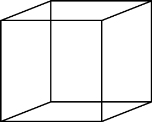 (2)(    ) 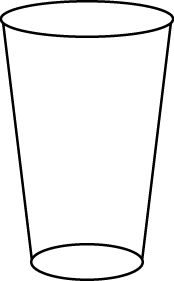 (3)(    )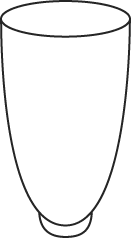 (4)(    )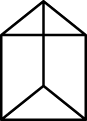 (5)(    )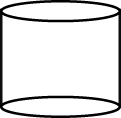 (6)(    ) 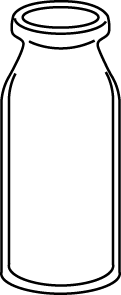 (7)(    )  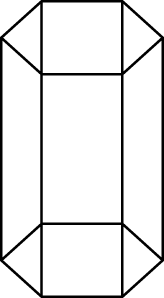 (8)(    ) 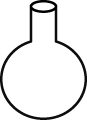 麻雀　蚊子　黑面琵鷺　魚  蛇    狗　蜻蜓　蜜蜂  麻雀　蚊子　黑面琵鷺　魚  蛇    狗　蜻蜓　蜜蜂  麻雀　蚊子　黑面琵鷺　魚  蛇    狗　蜻蜓　蜜蜂  麻雀　蚊子　黑面琵鷺　魚  蛇    狗　蜻蜓　蜜蜂  麻雀　蚊子　黑面琵鷺　魚  蛇    狗　蜻蜓　蜜蜂  麻雀　蚊子　黑面琵鷺　魚  蛇    狗　蜻蜓　蜜蜂  日期4/305/15/25/3天氣狀況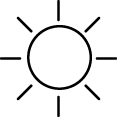 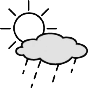 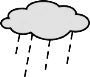 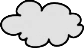 氣溫31～
35℃23～
28℃19～
25℃21～
27℃降雨機率0％60％100％10％